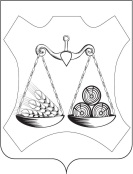 АДМИНИСТРАЦИЯ ОЗЕРНИЦКОГО СЕЛЬСКОГО ПОСЕЛЕНИЯСЛОБОДСКОГО РАЙОНА КИРОВСКОЙ ОБЛАСТИ ПОСТАНОВЛЕНИЕ27.02.2018                                                                                           № 30п.ЦентральныйОб утверждении Программы  «Комплексное развитие коммунальной инфраструктурыОзерницкого сельского поселенияСлободского района Кировской областина 2018-2032 годы»	   В соответствии с частью 5.1 статьи 26 Градостроительного кодекса РФ, требованиями к программам, установленными постановлением Правительства РФ  от 14.06.2013 № 502 «Об утверждении требований к программам комплексного развития систем коммунальной инфраструктуры поселений, городских округов»  администрация Озерницкого сельского поселения ПОСТАНОВЛЯЕТ:           1. Утвердить программу «Комплексное развитие коммунальной инфраструктуры  Озерницкого сельского поселения Слободского района Кировской области на 2018-2032 годы»           2. Опубликовать настоящее решение в печатном издании поселения «Информационный бюллетень» и разместить на официальном сайте поселения.           3. Контроль за исполнением настоящего постановления оставляю за собой.Глава администрации Озерницкого сельского поселения                                                  И.И.ФоминыхПОДГОТОВЛЕНОСпециалист I категории                                                                     С.А.ПоповичСОГЛАСОВАНОГлава администрации                                                                     И.И.ФоминыхРазослать: в дело-2, в прокуратуру-1, в регистр-1. Всего-4.                                                                         УТВЕРЖДЕНА                                                                         постановлением администрации                                                                          Озерницкого сельского поселения                                                                         от 27.02.2018 № 30ПРОГРАММА«Комплексного развития коммунальной инфраструктуры Озерницкого сельского поселения Слободского района Кировской областина 2018-2032 годы» 2018ПАСПОРТпрограммы комплексного развития коммунальной инфраструктуры Озерницкого сельского поселения Слободского районаКировской области  на 2018-2032 годыI. Программа «Комплексное развитие коммунальной инфраструктурыОзерницкого сельского поселения Слободского районаКировской области  на 2018-2032 годы»Настоящая программа разработана в соответствии с Федеральным законом от 06.10.2003 г. № 131-ФЗ «Об общих принципах организации местного самоуправления в Российской Федерации», Федеральным законом от 30.12.2004 г. № 210-ФЗ «Об основах регулирования тарифов организаций коммунального комплекса», Градостроительным кодексом Российской Федерации, Уставом муниципального образования Озерницкое сельское поселение Слободского района Кировской области.Программа состоит из следующих разделов:Раздел 1. Краткая характеристика Озерницкого сельского поселения.  Динамика социально-экономических показателей. Характеристика жилищно-коммунального комплекса Озерницкого сельского поселения. Раздел 2. Комплексное развитие системы теплоснабжения.Раздел 3. Комплексное развитие системы водоснабжения.Заключительная часть, включающая в себя формирование сводного плана программных мероприятий.1.2. Цели и задачиЦелью разработки программы комплексного развития систем коммунальной инфраструктуры Озерницкого сельского поселения является обеспечение развития коммунальных систем и объектов, в соответствии с потребностями жилищного и промышленного строительства, повышение качества производимых для потребителей коммунальных услуг, улучшение экологической ситуации.Программа комплексного развития систем коммунальной инфраструктуры муниципального образования представляет собой увязанный по задачам, ресурсам и срокам осуществления перечень мероприятий, направленных на обеспечение функционирования и развития коммунальной инфраструктуры Озерницкого сельского поселения, на основании Генерального плана Озерницкого сельского поселения.Основными задачами программы комплексного развития систем коммунальной инфраструктуры  Озерницкого сельского поселения являются:1. Реализация стратегии устойчивого развития Озерницкого сельского поселения.2. Обеспечение наиболее экономичным образом качественного и надежного предоставления коммунальных услуг потребителям.3. Разработка конкретных мероприятий по повышению эффективности и оптимальному развитию систем коммунальной инфраструктур.4. Определение необходимого объема финансовых  средств  для  реализации  Программы.5. Создание основы для разработки инвестиционных программ организаций коммунального комплекса, осуществляющих поставку товаров и услуг в сфере водоснабжения, водоотведения и очистки сточных вод, теплоснабжения. В программу комплексного развития систем коммунальной инфраструктуры включены мероприятия по повышению эффективности работы коммунального комплекса, которые представляют собой:перечень мероприятий по реконструкции, модернизации и капитальному ремонту систем коммунальной инфраструктуры;срок реализации мероприятий;финансовые потребности на реализацию мероприятий.2. ХАРАКТЕРИСТИКА МО ОЗЕРНИЦКОЕ СЕЛЬСКОЕ ПОСЕЛЕНИЕОзерницкое сельское поселение находится в северо-западной части Слободского района Кировской области и занимает площадь 660,37 кв. км. Плотность населения составляет 2,3 человека на квадратный километр (при средней плотности по району – 8,3 и по области – 10,7  человека. Посёлок Центральный - центр поселения, является самостоятельной административной единицей,  удалён на 80 км к северо-востоку от областного центра и на 45 км к северу от районного центраОзерницкое поселение граничит:•   на севере - с Нагорским районом;•   на северо-западе, западе – с республикой Коми;•   на юге- с Шестаковским сельским  поселением;•   на востоке- с Белохолуницким районом;На территории Озерницкого сельского поселения расположено 19 населенных пунктов: п.Центральный, д.Агеево (не жилая), д.Березник (не жилая), д.Вага, д.Дворец, д.Евстрашинцы (не жилая), д.Конец (не жилая), с.Казань, п.Озерница, п.Осарт, д.Осиновка, д.Перекоп, д.Прудовица (не жилая), п.Разъезд, п.Рычажное, п.Сухоборка, д.Тиминцы, д.Усолье (не жилая), с.Холуново.        Население поселения на 01.01.2018 года составляет: постоянное - 1501 человека.Численность трудовых ресурсов составляет 795 человек, нетрудоспособных - 706, в т. ч пенсионеров 492, молодёжи- 217. 3. АНАЛИЗ СОЦИАЛЬНО-ЭКОНОМИЧЕСКОГО ПОЛОЖЕНИЯ ПОСЕЛЕНИЯОбщая площадь территории Озерницкого сельского поселения составляет 660,37 кв.км и включает участки, занятые преимущественно, землями населенных пунктов, землями сельскохозяйственного назначения и лесного фонда. Хозяйственная сфера Озерницкого сельского поселения представлена предприятиями и организациями с различными направлениями деятельности: 2 лесопильных и деревообрабатывающих предприятия; непроизводственная сфера деятельности охватывает здравоохранение, связь, торговлю, социальное обеспечение, образование, культуру.В Озерницком сельском поселении имеется администрация, одно сельскохозяйственное предприятие, лесничество.         Торговля -  на территории поселения функционирует 10 магазинов смешанной торговли: 2 магазина Слободского РайПо, 2 магазина ООО «Эдельвейс-2», 2 магазина ИП Апецко О.Б., 1 магазин Ефимовых А.С., 1 магазин ИП Тестова Н.Б., 1 магазин ИП Глущук А.С.,  1 магазин ИП Болдуреску В.Г.          Жилищно-коммунальный комплекс - услуги по ЖКХ оказывает организация ООО «Восток»Социальная сфера.  В поселении две школы, в п.Центральный и в п.Сухоборка, два детских дошкольных отделения при школах, Озерницкий и Сухоборский клуб- филиал, Озерницкая и Сухоборская библиотека, кабинет врача общей практики, фельдшерско-акушерские пункты в п.Сухоборка, п.Разъезд, аптечный пункт, почтовое отделение Озерницкое и Сухоборское, дополнительный офис Сбербанка3.1. Показатели сферы жилищно-коммунального хозяйства Озерницкого сельского поселения.Бесперебойное снабжение населения коммунальными услугами зависит не только от деятельности организаций коммунальной инфраструктуры, но и от состояния жилищного фонда сельского поселения. Жилищный фонд Озерницкого сельского поселения сосредоточен в центральных населенных пунктах поселений. На территории поселения одноэтажные индивидуальные жилые дома и  многоквартирные  жилые дома (блокированной застройки до 4 квартир). По состоянию на 01.01.2018 жилищный фонд Озерницкого сельского поселения составил 37,0 тыс. кв. метров общей площади. В среднем на одного жителя поселения приходится 24 кв. метра. Таблица № 1Параметры, характеризующие отрасль жилищно-коммунального хозяйства Озерницкого сельского поселения 3.3. Территориальное планированиеВ настоящее время в Озерницком сельском поселении разработан генеральный план сельского поселения.Основными задачами генерального плана сельского поселения являются:1) выявление проблем градостроительного развития территории, обеспечение их решения на основе анализа параметров сложившейся среды, существующих ресурсов жизнеобеспечения, а также принятых градостроительных решений;2) определение основных направлений и параметров пространственного развития сельского поселения, обеспечивающих создание инструмента управления развитием территорий на основе баланса интересов федеральных, региональных и местных органов власти;3) создание электронного генерального плана на основе новейших компьютерных технологий и программного обеспечения, а также требований к формированию ресурсов информационной системы обеспечения градостроительной деятельности.Генеральный план Озерницкого сельского поселения устанавливает: 1) функциональное зонирование территорий поселений; 2) характер развития поселений с определением подсистем социально-культурных и  общественно-деловых  центров;3) направления развития различных типов  жилищного строительства за счет сноса ветхого и аварийного жилья, а также путем освоения незастроенных территорий, обладающих высокой градостроительной ценностью;4) характер развития сети транспортных и инженерных узлов и коммуникаций, социальной и производственной инфраструктур;5) характер развития средозащитной и рекреационной инфраструктуры.4. КОМПЛЕКСНОЕ РАЗВИТИЕ СИСТЕМЫ ТЕПЛОСНАБЖЕНИЯПрограмма развития теплоснабжения Озерницкого сельского поселения представляет увязанные по ресурсам и исполнителям комплексы задач и мероприятий, направленные на решение приоритетных проблем, связанных с оказанием услуг теплоснабжения и включает обоснование обеспечения имеющимися производственными возможностями прогнозируемого объема и качества услуг, соответствие услуг установленным требованиям и экологическим нормативам.Кроме того, программой предусмотрена реализация  мероприятий по повышению эффективности деятельности организации, улучшению качества производимых услуг и проведение мероприятий по реконструкции эксплуатируемых систем теплоснабжения.Основанием для разработки программы является  план социально-экономического развития Озерницкого сельского поселения.4.1. Анализ существующей организации системы теплоснабжения и выявление проблем функционированияВ настоящее время на территории Озерницкого сельского поселения объектов коммунальной инфраструктуры осуществляется 2-я котельными: 1- ООО «Восток» п.Центральный, 1- клуб-филиал п.Сухоборка. Частный сектор в основном отапливается от печей. Котельная в п.Сухоборка имеет большой  процент износа, введена в эксплуатацию в восьмидесятых годах, протяженность 100 м.Котельная в п.Центральный имеет большой  процент износа. Требуется замена оборудования и труб. Ввод в эксплуатацию сети теплоснабжения – в  семидесятых годах, протяженность – 0,9 км. Для более точного учета и контроля требуется установка приборов учета тепла на котельных.4.2 Инженерно-технический анализ. Основные показатели работы системы теплоснабженияТаблица №2 Основные проблемы  системы теплоснабжения и возможные способы их решения4.3.  Источники теплоснабжения. Характеристика технологического процесса и техническое состояние основного оборудования                                                                                                                                                            Таблица № 3Характеристика технологического процесса и технического состояния системы теплоснабжения4.4. Обоснование требований к системе теплоснабжения, установленных стандартом качестваДанный стандарт определяет критерии качества услуги «Теплоснабжение», достижение которого определяется выполнением мероприятий Программы комплексного развития систем коммунальной инфраструктуры муниципального образования  на период 2018 – 2032 гг. в области теплоснабжения. I. Нормативные правовые акты, регулирующие предоставление услуги:1. Нормативные правовые акты, регулирующие предоставление бюджетной услуги:1.1. Федеральный закон от 6 октября 2003 г. № 131-ФЗ «Об общих принципах организации местного самоуправления в Российской Федерации»;1.2. Постановление Госстроя Российской Федерации от 27 сентября 2003 г. № 170 «Об утверждении Правил и норм технической эксплуатации жилищного фонда»;1.3. Постановление Правительства Российской Федерации от 23 мая 2006 г. № 307   «О порядке предоставления коммунальных услуг гражданам»;1.4. Приказ Минэнерго Российской Федерации от 24 марта 2003 г. № 115 «Об утверждении Правил технической эксплуатации тепловых энергоустановок»;1.5. Межгосударственный стандарт ГОСТ 30494-96 «Здания жилые и общественные. Параметры микроклимата в помещении» (утвержден постановлением Госстроя России от 6 января 1999 г. № 1);1.6. Государственный стандарт ГОСТ Р 51617-2000 «Жилищно-коммунальные услуги. Общие технические условия» (принят постановлением Госстандарта России от 19 июня 2000 г.     № 158-ст);1.7. Строительные нормы и правила СНиП 41-02-2003 «Тепловые сети» (утв. Постановлением Госстроя России от 24 июня 2003 г. № 110);1.8. Строительные нормы и правила СНиП 2.04.01-85 «Внутренний водопровод и канализация зданий» (утв. Постановлением Государственного комитета СССР по делам строительства от 4 октября 1985 г. № 189);1.9. Иные нормативные правовые акты Российской Федерации. 2. Требования к качеству услуги, закрепляемые стандартом:2.1. Требования к отоплению:2.1.1. Требования к техническим характеристикам:2.1.1.1. В отопительный период допустимая температура воздуха внутри помещения должна составлять 18-24 градуса по шкале Цельсия. 2.1.1.2. Предельное рабочее давление для систем отопления с чугунными отопительными приборами должно составлять 0,6 МПа (6 кгс/см2), со стальными - 1,0 МПа (10 кгс/см2).Настоящее требование распространяется на помещения, которые отапливаются центральной системой теплоснабжения, при условии исправного теплоснабжающего оборудования (батареи, стояки).2.1.2. Требования к непрерывности отопления:2.1.2.1. Отопление жилых и нежилых помещений осуществляется круглосуточно во время отопительного периода, за исключением случаев возникновения аварийных ситуаций.2.2. Требования к горячему водоснабжению:2.2.1. Требования к техническим характеристикам:2.2.1.1. При централизованном водоснабжении температура горячей воды у потребителя должна быть не менее 50 градусов по шкале Цельсия и не более 75 градусов по шкале Цельсия в точке разбора, при условии исправности водоснабжающего оборудования жилого (нежилого) фонда. Отклонение температуры горячей воды от нормативов не должно превышать 5 градусов по шкале Цельсия.2.2.2. Требования к непрерывности горячего водоснабжения:2.2.2.1. Горячее водоснабжение потребителей должно осуществляться круглосуточно.4.5 Обоснование финансовых потребностей на реализацию мероприятийЗатраты на реализацию программы развития теплоснабжения Озерницкого сельского поселения определены как затраты на проведение всех видов ремонтов, осуществляемых на объектах коммунальной инфраструктуры и на внедрение комплекса энергосберегающих мероприятий.Средства на проведение мероприятий по повышению эффективности деятельности предприятий, предоставляющих услуги теплоснабжения в муниципальном образовании,  включены в расчет средства финансовой потребности, необходимой для реализации производственных программ организаций коммунального комплекса, на период регулирования 2018 – 2032 гг.4.6. Ожидаемые результаты выполненияМероприятия программы развития систем коммунальной инфраструктуры по разделу теплоснабжение направлены в первую очередь на экономию потребления энергоресурсов. Социальные результаты: обеспечение надежности и бесперебойности подачи тепловой энергии потребителям, повышение комфортности проживания.Технологические результаты: снижение потерь тепловой энергии, увеличение длительности непрерывной работы, доведение параметров (характеристик) до номинальных, уменьшение затрат на производство 1 Гкал.5. КОМПЛЕКСНОЕ РАЗВИТИЕ СИСТЕМ ВОДОСНАБЖЕНИЯ И ВОДООТВЕДЕНИЯВ основном, снабжение чистой питьевой водой жителей Озерницкого сельского поселения  осуществляется  из общественных   колодцев,  личных  подсобных колодцев и скважин. В д.Перекоп снабжение питьевой водой  осуществляет ООО «Восток».  Основными целями разработки мероприятий  по водоснабжению и водоотведению Программы комплексного развития систем коммунальной инфраструктуры Озерницкого сельского поселения на период 2018 – 2032 гг. являются:1. Обеспечение населения  Озерницкого сельского поселения качественной питьевой водой  в количестве, соответствующем нормам водопотребления, с качеством соответствующим СанПин по доступным ценам в интересах удовлетворения жизненных потребностей и охраны здоровья населения сельского поселения. 2. Рациональное использование водных ресурсов, уменьшение потерь питьевой воды при транспортировке до потребителей.3. Защита окружающей среды от попадания в нее загрязняющих веществ. Цели Программы будут достигнуты в результате реализации комплекса инвестиционных и организационно-управленческих мероприятий, связанных с реконструкцией, модернизацией, строительством объектов водопроводно-канализационного хозяйства (ВКХ), обеспечением финансовой устойчивости предприятий, оказывающих услуги ВКХ, разработкой, развитием и защитой источников водоснабжения, совершенствованием нормативной базы. Услуга «Водоснабжение и водоотведение» должна быть предоставлена всем жителям Озерницкого сельского поселения в соответствии с нормативными требованиями к качеству и объему услуги при наличии имеющихся водозаборов.Питьевая вода, доведенная до нормативных требований по качеству на централизованных очистных сооружениях водопроводов (при необходимости таких очистных сооружений) должна дойти до потребителя через капитально отремонтированные или санированные водопроводные сети без ухудшения качества. При необходимости  более высоких требований к качеству услуги «Водоснабжение и водоотведение» в многоквартирных домах или квартирах может быть установлен дополнительный фильтр. 5.1. Анализ существующей организации систем водоснабжения и водоотведенияНа территории Озерницкого сельского поселения оказывает услугу по  водоснабжению одна организация – ООО «Восток».ВодоснабжениеТехнические характеристики системы водоснабжения                                                                                                Таблица № 45.2.  Характеристика основных проблемсистем водоснабжения и водоотведенияВодонапорная башня, за счет которой производится обеспечение питьевой водой в д.Перекоп Озерницкого сельского поселения  находится в удовлетворительном состоянии.Больших проблем с обеспечением питьевой водой жителей  в д.Перекоп не наблюдается. Недостаточное бюджетное финансирование приводит к плохому техническому обслуживанию и низкому объему выполняемых ремонтных работ общественных колодцев, необходимых для обеспечения питьевой водой жителей поселения.5.3 Основные направления в решении проблем систем водоснабжения и водоотведения на территории Озерницкого сельского поселения 						Таблица № 55.4.  Ожидаемые результатыВ результате модернизации систем водоснабжения следует отметить следующие предполагаемые положительные моменты:Достижение стабильного качественного состава подаваемой питьевой воды населению Озерницкого сельского поселения соответствующей нормативным санитарным требованиям (СанПиН 2.1.4. 1071 – 01. «Питьевая вода. Гигиенические требования к качеству воды централизованных систем питьевого водоснабжения. Контроль качества»).Установка частотных преобразователей на артезианских скважинах позволит увеличить срок службы глубинных насосов, экономить электрическую энергию, исключить  перерасход воды из-за перелива на водонапорных скважинах, экономить затраты на  ремонте водонапорных башен.Реконструкции очистных сооружений сточных вод позволит улучшить экологическую обстановку, снизит затраты на ремонт.Модернизация эксплуатируемых сетей и сооружений позволит снизить износ сетей, увеличить сроки службы оборудования, получить возможности быстрого реагирования на изменение качества воды, позволит экономить электроэнергию, снизить потери воды, уменьшить количество аварий и повреждений. Повышение надежности эксплуатации систем электроснабжения приведет к предотвращению перерывов электроснабжения, остановки оборудования, сооружений.	Реализация мероприятий по повышению эффективности предоставления услуг в сфере водоснабжения и водоотведения	позволит достичь следующих результатов:Социальные результаты - обеспечение надежности системы водоснабжения и водоотведения, улучшение качества питьевой воды, повышение комфортности проживания.Технологические результаты - снижение потерь воды, снижение количества технологических остановок.6. ОЖИДАЕМЫЕ РЕЗУЛЬТАТЫ РЕАЛИЗАЦИИ КОМПЛЕКСНОГО РАЗВИТИЯ СИСТЕМЫ КОММУНАЛЬНОЙ ИНФРАСТРУКТУРЫРеализация предложенных программных мероприятий по развитию и модернизации коммунальной инфраструктуры Озерницкого сельского поселения позволит улучшить качество обеспечения потребителей  коммунальными услугами. Модернизация системы теплоснабжения снизит уровень износа сетей и оборудования и, следовательно, сократит количество внеплановых отключений на тепловых сетях,  повысит надежность работы теплоисточников, позволит эффективно использовать располагаемую мощность теплоисточников и, как следствие, сократится процент неэффективно работающих источников тепловой энергии.Развитие источников теплоснабжения Озерницкого сельского поселения позволит ликвидировать дефицит тепла.Реализация мероприятий по модернизации и развитию системы теплоснабжения позволит: обеспечить достаточный уровень тепловой энергии с требуемыми характеристиками; обеспечить непрерывность подачи тепловой энергии; обеспечить соблюдение интересов существующих потребителей путем сокращения числа внеплановых отключений;обеспечить возможность подключения новых потребителей путем увеличения  надежности магистральных тепловых сетей, и резерва  мощностей;ликвидировать дефицит тепловой энергии;улучшить экологическое состояние поселения за счет модернизации и замены изношенного оборудования (применение новых технологий, сокращающих выбросы загрязняющих веществ).сократить затраты на проведение ремонтных работ на тепловых  сетях.сократить затраты на производство тепловой энергии путем замены устаревшего и изношенного оборудования  и т.д.Реализация программных мероприятий по развитию и модернизации системы теплоснабжения Озерницкого сельского поселения позволит улучшить условия и уровень жизни населения. Реализация мероприятий по развитию и модернизации системы водоснабжения позволит:обеспечить централизованным водоснабжением территорию всего Озерницкого сельского поселения.улучшить качественные показатели питьевой воды;обеспечить бесперебойное водоснабжение на территории сельского поселения;сократить удельные расходы на электроэнергию и другие эксплутационные расходы;увеличить количество потребителей услуг.Реализация мероприятий по развитию и модернизации системы водоотведения позволит:          - обеспечить централизованным водоотведением территорию всех планировочных населенных пунктов;           - сократить удельные расходы на электроэнергию и другие эксплутационные расходы;           - увеличить количество потребителей услуг;           - повысить рентабельность деятельности предприятий ЖКХ Озерницкого сельского поселения, эксплуатирующих системы водоснабжения;           - снизить уровень грунтовых вод;          - улучшить санитарно-гигиенические условия проживания населения.___________________Наименование       
программы       Программа комплексное развитие систем коммунальной инфраструктуры Озерницкого сельского поселения Слободского района Кировской области на 2018-2032 годы (далее именуется – Программа) В программу входят:I. Программа: «Развитие коммунальной инфраструктуры Озерницкого сельского поселения Слободского района Кировской области на 2018-2032 годы».II. Отдельные мероприятия: «Организация в границах сельского поселения тело- и водоснабжения.Основание       
для разработки      
программы       -  Концепция областной целевой программы "Комплексная программа модернизации и реформирования жилищно-коммунального хозяйства Кировской области" на 2011 - 2020 годы" (с изменениями и дополнениями), утвержденная Распоряжением Правительства Кировской области от 17 августа 2010 г. № 296- Федеральный закон от 06.10.2003 г. № 131-ФЗ «Об общих принципах организации местного самоуправления в Российской Федерации»; - Федеральный закон от 30.12.2004 г. № 210-ФЗ «Об основах регулирования тарифов организаций коммунального комплекса»;- Постановление Правительства Кировской области № 107 от 22.04.2013- Градостроительный кодекс Российской ФедерацииЗаказчик    
программы       Администрация Озерницкого сельского поселения Слободского района Кировской области Разработчики        
программы       Администрация Озерницкого сельского поселения Слободского района Кировской области Ответственные исполнители программыАдминистрация Озерницкого сельского поселения Слободского района Кировской области Цели              
программы       - реализация стратегии устойчивого развития Озерницкого сельского поселения;- обеспечение коммунальной инфраструктурой объектов жилищного  и промышленного строительства;- обеспечение наиболее экономичным образом качественного и надежного предоставления коммунальных услуг потребителям;- разработка конкретных мероприятий по повышению эффективности и оптимальному развитию систем коммунальной инфраструктуры, повышение их инвестиционной привлекательности;- определение необходимого объема финансовых средств для реализации Программы;- создание основы для разработки инвестиционных программ организаций коммунального комплекса, осуществляющих поставку товаров и услуг в сфере водоснабжения, водоотведения и очистки сточных вод, теплоснабжения;- обеспечение доступной стоимости жилищно-коммунальных услуг нормативного качества.Основные задачи    
программы       - комплексное развитие систем коммунальной инфраструктуры, повышение надежности и качества предоставляемых услуг;- совершенствование финансово-экономических, договорных отношений в жилищно-коммунальном комплексе, обеспечение доступности для населения стоимости жилищно-коммунальных  услуг;- программное управление энерго- и  ресурсосбережением и повышением энергоэффективности;- перевод населенных пунктов на природный газ для снижения затрат жителей района и улучшения их условий жизни.Сроки реализации    
программы       Реализация Программы планируется на 2018 – 2032 годыОбъем и источники       
финансирования  Общий объем финансирования Программы составляет 0 тыс. рублей, в том числе:средства бюджета Кировской области 0 тыс. рублей;средства бюджета Слободского района 0 тыс. рублей;средства бюджета муниципального образования Озерницкое сельское поселение Слободского района Кировской области  0,00  рублей.Ожидаемые конечные социально-экономические результаты 
от реализации программыОжидаемые конечные результаты реализации Программы:1. Технологические результаты:- повышение надежности работы системы коммунальной инфраструктуры района;
- снижение потерь коммунальных ресурсов  в производственном процессе.
2. Коммерческий результат – повышение эффективности  финансово-хозяйственной деятельности предприятий коммунального комплекса.
3. Бюджетный результат – развитие предприятий приведет к увеличению бюджетных поступлений.
4. Социальный результат - создание новых рабочих мест, увеличение жилищного фонда района, повышение качества коммунальных услуг.Контроль за исполнением программыКонтроль за ходом реализации мероприятий Программы  остается заглавой администрации сельского поселенияПоказательЕд. измер.2016 год2017 годВОДОСНАБЖЕНИЕ   Водопроводы     единиц11БОС-1, 2        единиц00Протяженность   сетей  км 1,01,0КАНАЛИЗАЦИЯМощность канализационных  сооружений Т. м3/ сут. 0 0Протяженность канализационных сетейкм 00Отведено сточных водмлн. м300в том числе пропущено  через очистные  сооружения   млн. м300ТЕПЛОСНАБЖЕНИЕ  Протяженность сетей в 2-х трубном исчислениикм1,01,0Число котельных - всего единиц22муниципальныхединиц00твердом топливе  единиц22газе       единиц 00№ п/пКотельнаяКраткое описание проблемыВозможные способы решения1.Котельная ООО «Восток»п.Центральный1. Высокий износ котлов и как следствие снижение КПД и большой расход топлива.2. Высокие затраты на транспортировку теплоносителя.1. Замена котлов на современные котлы с более высоким КПД.2. Установка энергосберегающего оборудования.№ п/пНаименование котельнойНаименование поселенияГод ввода в эксплуатациюПринадлежность котельной по виду                 собств-иТип котловГод пуска котла в эксплуатациюКол-во котлов  ед.МощностьМощностьОсновной вид топливаРезервный вид топливаСредний КПД котлов %Износ котель-ного оборудования, %Тепловые нагрузкиГкал/час№ п/пНаименование котельнойНаименование поселенияГод ввода в эксплуатациюПринадлежность котельной по виду                 собств-иТип котловГод пуска котла в эксплуатациюКол-во котлов  ед.Каждого котла, Гкал/чОбщая, Гкал/чОсновной вид топливаРезервный вид топливаСредний КПД котлов %Износ котель-ного оборудования, %Тепловые нагрузкиГкал/час1Котельная п.Центральный ул.Набережная  3АОзерницкое с/п1974ООО «Восток»универсальный198410,60,6дровадрова60%0,92Котельнаяп.Сухоборка ул.Гагарина д.3Озерницкое с/п1977МКУ РЦКД Сухоборский клуб-филиал10,60,6дровадрова0,6№ п/п№ сква-жиныНаселенный пунктДата буре-нияВысота, мСостояние скважиныДебит,Дебит,Недропользователь ПредприятиеКачество водыКачество водыКачество водыКачество водыКачество воды№ п/п№ сква-жиныНаселенный пунктДата буре-нияВысота, мСостояние скважиным3/часл/секдатаисследова-нияПараметры несоответствия СанПин2.1.4.1074-02Показатель превышающий ПДККоэф-тКоэф-тОзерницкое с/пОзерницкое с/пОзерницкое с/пОзерницкое с/пОзерницкое с/пОзерницкое с/пОзерницкое с/пОзерницкое с/пОзерницкое с/пОзерницкое с/пОзерницкое с/пОзерницкое с/пОзерницкое с/п1д.Перекоп10действующаяООО "Восток"№ п/пКраткое описание проблемыВозможные способы решенияВ сфере водоснабженияВ сфере водоснабженияВ сфере водоснабжения1Высокий износ срубов в общественных колодцах.сооружения артскважин с качеством воды, строительство водонапорных башен и устройство разводящих сетей водопровода с вводами в дома.